Picture descriptionPřestože zadání hovoří o popisu obrázku, nejde o popis jednotlivých položek na obrázku (jejich výčet), ale o Vaši interpretaci obsahu obrázku. Tato interpretace musí být strukturovaný a logicky provázaná. K tomu Vám pomůže zejména tematická osnova („the following ideas may help you“), která je vždy součástí zadání. Veškeré Vaše úvahy je potřeba podložit fakty z obrázku. Pokud se na obrázku tzv. nic neděje, je možné interpretovat i to, co pravděpodobně bezprostředně předcházelo, případně kam nebo k čemu obrázek směřuje.Dáme to! Describing and comparing pictures________________________________________________________BeginningIn the picture		 there is/are			we/you/I can seeThe picture shows It is a photo of ….PositionIn the background/foreground/middle (of the picture), we can see….At the top/bottom of the picture ......On the left/right of the picture ...next toin front ofbehindnearbetween/amongunderModifiersveryquitereallyabsolutely / definitelyobviouslyetc.SpeculationsIt looks + adj 				It looks quite windy.It looks like a/an + noun			They look like a couple/good friends.It looks as if + clause			He looks as if he has just woken up.It could/may/might + inf.			She could be a teacher.!!! v záporu pouze It may/might not + inf.It must/can’t + inf. 				This place must be very comfortable						It can’t be their first experience like this.  It seems/appears + adj./to + inf.	It seems quite exotic. They appear to feel exhausted.Judging by………..it/they……		Judging by their clothes, it must be a bit cold.By the look of….., I would say	By the look of the surface of the water, I would say it is windy. Autor: Lýdie Valešová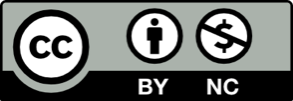 Toto dílo je licencováno pod licencí Creative Commons [CC BY-NC 4.0]. Licenční podmínky navštivte na adrese [https://creativecommons.org/choose/?lang=cs].